Prénom de l’élève : _____________________________________                                       Date : ________________________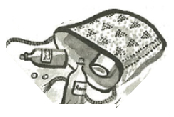 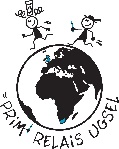 1 – Où est-il interdit d’aller sous peine d’être collé ? Et pourtant !! Qui s’y trouve ? (aide : réponse page 164)2 – Depuis « l’altercation» au Ravin Noir, quelle relation y-a-t-il entre Juliette et le Gang des Cinq Étoiles ? Pourquoi ?  (aide : réponses pages 167, 168)3 – Quel est le nom donné aux girafes par le peuple ? Quelle est sa signification ?  (aide : réponses page 170)1 – Quels sont les signes repérés par Juliette lui indiquant que son casier est forcé ? (aide : réponse page 169)2 – Relie chaque nombre à sa bonne explication.	 (aide : réponse page 170)	60				taille (en mètres) de la girafe mâle adulte			10				vitesse (en km/h) pouvant être atteinte par la girafe 5				taille (en mètres) de la girafe femelle adulte 6				âge auquel la girafe est considérée comme adulte3–Quel est le rôle d’une girafe dans le monde animal ? (aide : réponse page 171)4– Pourquoi Juliette a-t-elle menti à Mme Volkner à propos de l’existence de la girafe blanche ? (aide : réponse page 172)1 – Dessine les 2 objets qui ont disparu du casier de Juliette. (aide : réponses pages 169 et 173)			1 – Prêt(s) pour 2 devinettes :                                      2 – Voici une nouvelle énigme à résoudre : 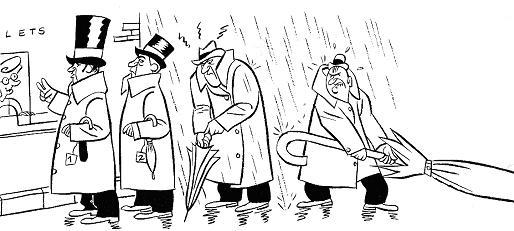 RÉPONDEZ PAR ORAL.  Conseils de M. et Mme MORRISON :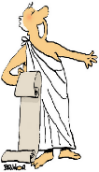 Lisez attentivement la consigne. Ne vous précipitez pas.Cherchez dans votre livre, si besoin. La réponse (ou des indices) s’y trouve(nt) !Lorsque vous pensez avoir trouvé la réponse, levez la main. Attendez d’avoir la parole pour vous exprimer              de manière claire(en faisant une phrase).RÉPONDEZ PAR ECRIT. Conseils de M. et Mme MORRISON : 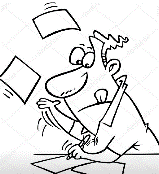 Lisez attentivement la consigne. Ne vous précipitez pas. Si vous « bloquez » sur un mot, ouvrez ce formidable outil appelé « DICTIONNAIRE » et cherchez sa définition.Cherchez dans votre livre, si besoin. La réponse (ou des indices) s’y trouve(nt) !Lorsque vous pensez avoir terminé, vérifiez que vous ayez bien répondu à la consigne.RÉPONDEZ PAR LE DESSIN. Conseils de M. et Mme MORRISON : 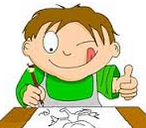 Lisez attentivement la consigne. Ne vous précipitez pas.Une fois bien taillés, laissez s’exprimer vos crayons de couleur !Dessiner est un art, qui demande application, volonté, dextérité, créativité ... Aussi, n’hésitez pas à solliciterl’aide d’un(e) ami(e) pour parfaire votre chef d’œuvre !ÉNIGMES/DEVINETTES DE GRACE, LA MYSTÉRIEUSE.  Conseils de M. et Mme MORRISON : 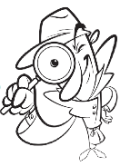 A plusieurs, on est souvent plus forts ! Aussi, n’hésitez pas à chercher à 2 ou 3.Soyez bon(s) détective(s). Ne vous précipitez pas. Réfléchissez avant d’agir.Pour trouver la réponse, il faut souvent faire preuve depatience, de méthode, de ruse, de finesse, d’entraide, d’envie … et avoir un soupçon de chance. Amusez-vous bien !